Prenatal PM2.5 Exposure and the Risk of Adverse Births Outcomes: Results from Project ELEFANTJunkai Fang1,2, Choong-Min Kang3, Citlalli Osorio-Yáñez4, Timothy M. Barrow5, Ruiping Zhang6, Ying Zhang7, Chen Li8,9,10, Hongbin Liu2, Peng-hui Li11, Liqiong Guo1*, Hyang-Min Byun121 Institute of Disaster Medicine, Tianjin University, Tianjin, China2 Tianjin Institute of Medical & Pharmaceutical Sciences, Tianjin, China3 Department of Environmental Health, Harvard School of Public Health, Boston, MA, USA4 Instituto de Investigaciones Biomédicas, Universidad Nacional Autónoma de México (UNAM), México DF, México.5 Faculty of Health Sciences & Wellbeing, University of Sunderland, Sunderland, United Kingdom6 Department of Obstetrics and Gynecology PLA 96605 Army Hospital, Jilin, China7 Medical Genetic Laboratory, Department of Obstetrics and Gynecology, Tianjin Medical University General Hospital, Tianjin, China8 Department of Occupational & Environmental Health, School of Public Health, Tianjin Medical University, Tianjin, China9 Tianjin Key Laboratory of Environment, Nutrition and Public Health10 Center for International Collaborative Research on Environment, Nutrition and Public Health11 School of Environmental Science and Safety Engineering, Tianjin University of Technology, Tianjin, China12 Population Health Sciences Institute, Newcastle University, Newcastle upon Tyne, United KingdomCorresponding author: Dr Liqiong GuoInstitute of Disaster Medicine, Tianjin University, 92nd Weijin Road, Nankai District, Tianjin 300072, China.Tel.: +86 22 8333 6631Fax: +86 22 83336603E-mail address: yingqidao@163.comFunding: This work was supported by the National Natural Science of China, National Natural Science Foundation of China (Grant Numbers: 81971416 for LG and 41601548 for PL), and by the Tianjin Natural Science Foundation (Grant Number: 18JCQNJC11700 for LG and 18ZXDBSY00190 for YZ).The authors declare they have no actual or potential competing financial interests.AbstractBackground: Studies investigating the impact of fine particulate matter (PM2.5) exposure during pregnancy upon adverse birth outcomes have primarily been performed in Western nations with low ambient PM2.5 levels. We examined associations between high levels of PM2.5 exposure during pregnancy and risk of adverse birth outcomes by timing and level of exposure in a Chinese population.Methods: We analysed data from 10,738 live births within the Project ELEFANT study based in Tianjin, China. Personal mean daily PM2.5 exposures were estimated using data from 25 local monitoring sites across the city, used to compute the days exceeding 50, 100, 150, 200 and 250 g/m3. Relative risk of pre-term birth (<37 weeks) and low birthweight (<2500 g) were estimated by generalised additive distributed lag models, adjusted for maternal age, sex, region, paternal smoking, parity, maternal occupation, season, temperature and dew point.Results: A dose-response was exhibited for PM2.5 exposure and relative risk (RR) of adverse birth outcomes, with exposure in the second and third trimesters of pregnancy associated with greatest risk of adverse birth outcomes. The RRs of pre-term birth with exposures of >50, >150 and >250 g/m3 PM2.5 in the third trimester were 1.09 (95%CI: 1.03-1.16), 1.30 (1.09-1.54) and 2.73 (2.03-3.66) respectively. For low birthweight, exposures of >50, >150 and >250 g/m3 PM2.5 in the third trimester were associated with RRs of 0.99 (0.88-1.11), 1.37 (1.04-1.81) and 3.03 (1.75-5.23) respectively.Conclusions: Exposure to high levels of PM2.5 from the second trimester onwards were most strongly associated with increased risk of pre-term birth and low birthweight, with a dose-response relationship. Our data demonstrates the need to account for both level and timing of exposure in analysis of PM2.5-associated birth outcomes.Keywords: Air pollution; particulate matter; PM2.5; pre-term birth; low birthweight.IntroductionExposure to air pollution during pregnancy has been widely reported to be associated with adverse birth outcomes such as low birth weight and pre-term birth (Ha et al, 2014; Li et al, 2017; Stieb et al, 2016), with the latter the predominant cause of perinatal death in developed countries (Goldenberg et al, 2008). In particular, exposure to fine particulate matter under 2.5 m (PM2.5), including metals and carbonaceous species, is believed to be a significant factor. The basis of this association is likely to be multifactorial, with exposure leading to increased intrauterine inflammation (Nachman et al, 2016), oxidative stress (Weldy et al, 2014), and epigenetic changes (Janssen et al, 2015). Exposure to PM2.5 is associated with IL4-mediated placental inflammation (de Melo et al, 2015) and disrupted placental functional morphology (Veras et al, 2008) that impairs foetal nutrition, thereby potentially leading to foetal growth restriction (Liu et al, 2007). However, while the association between PM2.5 exposure and intrauterine inflammation is strongest with exposure in the first trimester (Nachman et al, 2016), there is conflicting evidence regarding the relative risk of adverse birth outcomes by exposure period.	Studies examining the effect of PM2.5 exposure upon the risk of low birth weight have variously reported the greatest effect of exposure during the second (Ha et al, 2014; Mannes et al, 2005) or the third trimester (Bell et al, 2007; Stieb et al, 2016), while others have reported no difference by trimester (Parker et al, 2005) or significant associations only when considering total exposure across the entire duration of pregnancy (Li et al, 2017). Similarly, the risk of pre-term birth has been reported to be greatest with exposures at different points of the pregnancy, including the first (Pereira et al, 2014) and second trimester (Ha et al, 2014). Other studies have reported similar effect sizes for exposure in the first month and last two weeks (Huynh et al, 2006), and a minority have reported no association whatsoever between exposure and pre-term birth risk (Johnson et al, 2016). The reasons for such discrepancies between studies may in part be due to heterogeneity in study design, with exposure being modelled by trimester, by uniquely defined time period, or across the entirety of the pregnancy. Further, there is evidence that the risk of adverse birth outcomes is modified by ethnicity. The prevalence of PM2.5-associated pre-term births is higher among black (Basu et al, 2017; Bell et al, 2007), Asian (Basu et al, 2017) and Hispanic (Pereira et al, 2014) women than Caucasians. Such effects may in part be through other factors associated with differences in socio-economic status in addition to differential PM2.5 exposure (Benmarhnia et al, 2017). Nonetheless, the modifying effect of ethnicity may further have contributed to the contrasting findings of studies examining the effects of PM2.5 by timing of exposure as study cohorts differ in their ethnic composition.Most studies examining the effect of maternal exposures on adverse birth outcomes have been conducted in Western populations, especially the USA, where ambient PM2.5 levels are significantly lower than found in regions such as China, India, the Middle East and Northern Africa. Indeed, in Western countries other factors such as maternal smoking during pregnancy are greater determinants of adverse birth outcomes than PM2.5 exposure, with the latter estimated to account for <10% of pre-term births (Malley et al, 2017). Subsequently, much of the work in the field to date cannot be extrapolated to regions where ambient PM2.5 levels are higher and a greater contributing factor to the risk of adverse birth outcomes. Here we have examined the relative risk of pre-term birth and low birthweight by the timing and level of exposure to PM2.5, using data from 10,738 live births within the Project ELEFANT study based in Tianjin, China. We assessed the association of extreme exposures exceeding 50, 100, 150, 200 and 250 g/m3 upon these adverse birth outcomes. Further, we examined the impact of exposures in the three months prior to conception.Materials & MethodsStudy population and designProject Environmental and LifEstyle FActors iN metabolic health throughout life-course Trajectories (ELEFANT) is a longitudinal population study based in Tianjin, China. It is comprised of >429,000 participants categorised into three age-based cohorts: Baby ELEFANT (mean age: 0; n=48,762); Young ELEFANT (age 20-40; n=366,474); and Elderly ELEFANT (age>61; n>13,000). For this study, we leveraged data from the Baby ELEFANT cohort collected between January 2014 and June 2016 (n=10,738 live births). Of these, 5,421 (50%) were male and 5,317 (50%) were female. The mean age of the mothers was 29.5±4.4 and the mean BMI was 22.4±3.1. No mothers were reported to be active smokers during pregnancy, while 20.3% of husbands were active smokers. The population were near-exclusively Han Chinese (98.8%). All procedures and study protocols were approved by the ethical committee of Tianjin Medical University (reference number: TMUhMEC2016022; approved 15th November 2016) and were in accordance with the 1964 Helsinki Declaration and its later amendments or comparable ethical standards. All study participants provided written informed consent.Assessment of birth outcomesBirth outcomes were recorded by obstetricians at participating clinics within Tianjin city. Pre-term birth was defined as those occurring before 37 weeks and low birthweight defined as less than 2500 grams, in accordance with the definitions of the World Health Organization (1977).Air pollution modellingHourly measurements of PM2.5 concentrations were collected from 25 monitoring sites within Tianjin city for the period of January 2014 to June 2016. Hourly concentrations were then used to calculate daily means as a 24-hour window. PM2.5 concentrations at the nearest monitoring station of maternal residence was estimated for individual’s exposure assessment. Extreme PM2.5 exposure were divided by >50, >100, >150, >200 and >250 g/m3. Meteorological parameters including temperature and dew point were obtained from the China Meteorological Data Service Center (CMDC) (http://data.cma.cn/en). Meteorological data were averaged to daily values as ambient PM2.5 concentration.CovariatesThe model was adjusted for maternal age, child sex, maternal education (years), maternal occupation (manual, non-manual, unemployed), region (urban/rural), paternal smoking (yes/no), parity, time from date of last menstruation to birth, temperature, and dew point.Statistical analysisThe numbers of days participants were exposed to daily PM2.5 levels over 50, 100, 150, 200 and 250 g/m3 were computed by each trimester and month of pregnancy. The exposure-response relationship between extreme exposure days and adverse birth outcomes (birth term and weight as dependent variables) were estimated using a generalized additive distributed lag models including PM2.5 exposure level of critical periods as lag effect variables. In the equation, Y corresponds to binomial distribution function of birth outcomes,  to the intercept,  to the PM2.5 exposure level of th month/trimester during pregnancy,  to the covariates that were adjusted for,  and  to the smooth function of last menstruation date and meteorological factors, which adjust for the periodically fluctuation.The degree of freedom was selected using generalized cross validation (GCV). We estimated the adjusted relative risks (RRs) and 95% confidence interval (95%CI) of adverse birth outcomes associated with average and extreme PM2.5 exposure level in different periods of pregnancy. A significant P value was defined as <0.05 (two-sided). All analyses were performed in SAS v9.4 (SAS Institute, Cary, NC).ResultsPrevalence of pre-term births and low birth weight within Project ELEFANT participantsWe analysed data from 10,738 live births within the Baby ELEFANT cohort. Of these, a total of 231 pre-term births and 72 cases of low birthweight were recorded. The prevalence of pre-term births (2.2%) was in line with other reports from Tianjin (1.1%) (Christian et al, 2013), but lower than observed nationally (Lee et al, 2013a). The prevalence of low birthweight (0.7%) was similarly in line with previous reports in Tianjin (1.0%) (Christian et al, 2013).Pre-term births were significantly associated with advanced maternal age, longer time in education, non-manual work or unemployment, residence in urban locations, paternal smoking and previous births (all p<0.0001), but not the gender of the child (p=0.11) or the BMI of the mother prior to pregnancy (p=0.62) (Table 1). Low birthweight was associated with advanced maternal age (p=0.02), longer in education (p<0.0001), non-manual work or unemployment (p<0.0001), urban residence (p<0.0001) and paternal smoking (p<0.0001), but not the gender of the child (p=0.43), parity (p=0.87) or maternal BMI prior to pregnancy (p=0.24) (Table 2).Ambient PM2.5 levels in TianjinAmbient daily PM2.5 levels in the period January 2014 to June 2016 ranged from 9.6 g/m3 to 369.9 g/m3, with substantial variation in daily means by season and by location within Tianjin (Figure 1). Seasonal PM2.5 levels across Tianjin were typically 70-120 g/m3 in the winter while receding to 40-70 g/m3 in the summer. The frequency of exposure to PM2.5 concentrations above threshold (>50, >100, >150, >200 and >250 g/m3) during pregnancy term are presented in Figure 2.Risk of pre-term birth by PM2.5 exposure level and trimesterThe relative risk of pre-term birth showed variation by timing and level of exposure to PM2.5. The most profound effects were observed with exposure during in the second trimester and final three months of pregnancy, and relative risk consistently increased with higher levels of exposure (Figure 3). In the second trimester, the relative risk (RR) of pre-term birth ranged from 1.07 (95% CI: 0.99 – 1.16) with exposures above 50 g/m3 to 3.18 (2.25 – 4.50) with exposures above 250 g/m3. Similarly, in the final three months of pregnancy, exposures of >50 g/m3 were associated with RR of 1.09 (1.03 – 1.16), while the highest levels of exposure of >250 g/m3 were associated with RR of 2.79 (2.03 – 3.66). Exposures in the first trimester were associated with a variable pattern of risk by PM2.5 level, with exposures exceeding 150 and 200 g/m3 associated with decreased risk of pre-term birth (RR >150 g/m3: 0.64, 0.56 – 0.73; RR >200 g/m3: 0.61, 0.48 – 0.77), while the highest levels (>250 g/m3) of exposure were associated with substantially increased risk (RR: 1.67, 1.18 – 2.37).Analysis by month of pregnancy revealed a similar pattern of increasing risk with high exposures later during the course of the gestation (Table 3). The highest estimated risk was for exposures exceeding 250 g/m3 in the final month of pregnancy (RR: 1.53, 1.32 – 1.79). Furthermore, in each of the sixth and final three months of pregnancy, a clear trend for increasing risk was observed with higher levels of exposure.Risk of low birthweight by PM2.5 exposure level and trimesterSimilar to the risk of pre-term birth, the relative risk of low birthweight was highest with PM2.5 exposure in more advanced pregnancies (Figure 4). In the second trimester, the RR increased from 0.97 (0.84 – 1.12) with exposures exceeding 50 g/m3 to 3.09 (1.79 – 5.35) with exposures of >250 g/m3. Highly similar relative risks were observed with exposure levels in the final three months of pregnancy, ranging from 0.99 (0.88 – 1.11) for exposures of >50 g/m3 to 3.03 (1.75 – 5.23) for those of >250 g/m3. Interestingly, a more pronounced decrease in risk was observed with high levels of PM2.5 exposure in the first trimester in comparison to the risk of pre-term birth, with relative risk of 0.22 (0.13 – 0.38) for exposures of >200 g/m3.	Analysis by month of pregnancy revealed a consistent trend for increased risk of low birthweight with high levels of exposure from the fifth month onwards (Table 4), with the strongest effect again present for exposures in the final month (RR: 2.05, 1.51 – 2.78). Furthermore, a dose-response was again exhibited where increasing exposure levels were associated with higher relative risks. More moderate increases in risk (RR<1.20) were observed with lower thresholds of exposure.Effect of PM2.5 exposures prior to conceptionFurther to analysis of the effect of exposures during pregnancy, we examined the effect of ambient PM2.5 exposure across the three months preceding conception. The relative risk of pre-term birth was significantly elevated with exposures of >250 g/m3 (RR: 4.30, 3.04 – 6.08) (Figure 5A). Conversely, decreases in risk were observed with exposures of >150 g/m3 (RR: 0.72, 0.63 – 0.82) and >200 g/m3 (RR: 0.62, 0.49 – 0.80). The risk of low birthweight was also raised with the highest level of exposure (RR: 3.70, 1.60 – 8.56), while substantially reduced risk was observed with exposures of >150 g/m3 (RR: 0.36, 0.27 – 0.49) and >200 g/m3 (RR: 0.32, 0.18 – 0.58) (Figure 5B). These patterns were similarly observed for both pre-term birth and low birthweight when each of the three months were analysed separately (data not shown). DiscussionMaternal exposure to pollutants has been linked to a number of adverse birth outcomes, including pre-term birth (Ha et al, 2014; Li et al, 2017), low birthweight (Ha et al, 2014; Kim et al, 2007; Li et al, 2017; Stieb et al, 2016), congenital heart defects (Stingone et al, 2014) and other congenital abnormalities (Dolk et al, 2010). However, there remains a significant knowledge gap regarding the impact of exposures by their timing during the pregnancy. Studies have variously measured total exposure across the pregnancy (Dolk et al, 2010), by trimester (Kim et al, 2007) or uniquely defined time periods (Stingone et al, 2014), which has inhibited the clear identification of windows of susceptibility. Furthermore, most studies have been conducted in Western populations, where ambient air pollution levels are comparatively low and are not the pre-eminent risk factor for such events (Malley et al, 2017). Here, we have examined the impact of PM2.5 upon the risk of pre-term birth and low birthweight by both timing and level of exposure in a Chinese cohort with severe air pollution. Our analysis has identified the second trimester and final month of pregnancy as critical periods of exposure and has demonstrated a dose-effect of PM2.5 levels upon risk.	Daily mean PM2.5 exposures reported by studies conducted in Western populations are typically below 15 g/m3 and often below the World Health Organization 24-hour mean guideline of 25 g/m3 (Ha et al, 2014; Johnson et al, 2016; Mannes et al, 2005; Stieb et al, 2016). In comparison, in 2016-17 the annual mean PM2.5 level in China was 47 g/m3 (Huang et al, 2018), far exceeding the annual mean guideline of the World Health Organization of 10 g/m3. While commendable efforts have been made to reduce air pollution in China, studies conducted in Western populations will not adequately reflect the true impact of ambient air pollution upon public health across the globe. Importantly, our study has revealed a dose-effect of exposure to PM2.5 and the risk of adverse birth outcomes. We report that exposures exceeding the lowest threshold of 50 g/m3 were associated with moderate increases in risk of pre-term birth of 1.07 and 1.09 in the second trimester and final three months of pregnancy, while exposures far exceeding those seen in the West (>150 and >200 g/m3) were associated with much sharper increases in risk of 1.30 and 1.36 respectively. While our use of monitoring site data has enabled us to model personal exposure levels, land-use or satellite data could have reduced measurement errors by offering higher resolution data and more accurate personal exposure estimates, and so it is possible that the effect sizes have been underestimated in our study. Our observations are therefore in agreement with studies conducted in low-exposure (<20 g/m3 PM2.5) Western populations that have reported relative risks in the order of 1.05 for pre-term birth and low birth weight (Mannes et al, 2005; Stieb et al, 2016) or even no significant associations (Johnson et al, 2016), while simultaneously underlining the need for further studies in more highly-exposed populations. Indeed, in the West substantially fewer incidences of pre-term births are attributable to PM2.5 exposure (<10%) in comparison to China, India and Northern Africa (20-40%) (Malley et al, 2017), and therefore the need for examination is greater in such regions. While we report substantially higher levels of risk with exposures of >250 g/m3, well beyond estimates previously reported for the impact of PM2.5 on birth outcomes, caution must be taken. The number of days on which participants were exposed to such levels were very few, and therefore such estimates are subject to considerable variability.	To date there has been substantial heterogeneity in the findings of studies examining effects by timing of exposure. While exposures in the second and third trimesters have often showed the strongest associations with risk of pre-term birth and low birthweight (Bell et al, 2007; Ha et al, 2014; Mannes et al, 2005; Stieb et al, 2016), there have been contrasting reports of stronger associations between first trimester exposures and the risk of pre-term birth (Lee et al, 2013b), and similar risk of pre-term birth by exposures in the first month and final two weeks of pregnancy (Huynh et al, 2006). Recent studies in Chinese populations have conflictingly reported greatest association between exposure and pre-term birth risk in the first and second trimesters (Li et al, 2018), in the final month of pregnancy (Cheng et al, 2016), and no substantial influence of the timing of exposure whether analysed by trimester or by month (Liu et al, 2019). Our study provides evidence for exposures in the second and third trimesters being particularly critical in moderating the risk of pre-term birth and low birthweight, as has been similarly reported in Western populations (Bell et al, 2007; Ha et al, 2014; Mannes et al, 2005; Stieb et al, 2016).Interestingly, Cheng et al (Cheng et al, 2016) reported that exposures exceeding 75 g/m3 in the second week prior to birth were particularly associated with the risk of pre-term birth. It may therefore be that cumulative exposure is not as influential as more acute exposure to spikes in air pollution levels. Our model assessed the effect of exposure to extreme levels of PM2.5, computing the number of days individuals were exposed to levels exceeding a defined threshold. The estimated relative risks were more pronounced than those reported through assessment of cumulative exposures by trimester or year (Johnson et al, 2016; Stieb et al, 2016), and we therefore speculate that more precise focus on fluctuations in ambient PM2.5 levels may prove more insightful in elucidating the impact of exposure upon risk of adverse birth outcomes.Our study also examined the impact of PM2.5 exposure prior to conception. While increased risk of adverse birth outcomes was again observed with exposures of >250 g/m3, reduced risk was observed with more frequent exposures of >150 and >250 g/m3. This may in part be the product of residual confounding due to the seasonality of ambient PM2.5 levels (i.e. low levels of exposure immediately prior to conception are likely to be paired with high levels of exposure in the crucial second and third trimesters), and therefore caution must be taken in interpreting these observations. Further studies will be required to examine the impact of high exposure levels prior to conception, in both fathers and mothers.With regard to the limitations of our study, the prevalence of pre-term births and low birthweight in the Tianjin region are comparatively low and have therefore reduced the power of the study to examine the risk of such outcomes by exposure. It is possible that the high levels of exposure present within the study cohort could be associated with more severe birth outcomes, such as stillbirth, that may in part explain the comparatively low prevalence of pre-term birth and low birthweight. As our study does not currently have data on such outcomes, we have been unable to examine this further. Our analysis also cannot account for behavioural changes taken by the participants designed to offset the potential effects of air pollution exposure. In particular, on days when PM2.5 levels were especially high, the study participants may have subsequently decided to remain indoors, to use anti-pollution masks, or to use air purifiers that may have reduced the inhalation of particulate matter. Finally, while our model adjusted for paternal smoking behaviours, we could not account for maternal smoking during pregnancy. Maternal smoking is a known risk factor for pre-term birth and low birthweight, but for cultural reasons the number of women self-reporting as smokers within the Project ELEFANT study is likely to underrepresent the true number of smokers, and we were therefore unable to account for this risk factor in our analysis.ConclusionsOur study of 10,738 live births in a Chinese population exposed to high levels of ambient air pollution has demonstrated differential effects of PM2.5 upon the risk of pre-term birth and low birthweight by both dose and timing of exposure. Our findings underline the need to address this global health issue by examination in populations away from Western nations in order to more fully understand its impact upon public health.Author contributionsPHL, LG and HMB are the steering committee members of Project ELEFANT and conceived the study. RZ, YZ, CL, HL, PHL, LG and HMB were involved in organisation and collection of data and samples. JF, CMK, COY, TMB, LG and HMB performed data analysis and interpretation. TMB led writing of the manuscript, and all authors had final approval of the submitted manuscript.Declaration of interestsAll authors declare no competing interests.AcknowledgementsWe are extremely grateful to the Tianjin Research Institute for Family Planning which provided the data and samples for the study. Funding: This work was supported by the National Natural Science of China, National Natural Science Foundation of China (Grant Numbers: 81971416 for LG and 41601548 for PL), and by the Tianjin Natural Science Foundation (Grant Number: 18JCQNJC11700 for LG and 18ZXDBSY00190 for YZ).ReferencesBasu R, Pearson D, Ebisu K, Malig B, 2017. Association between PM2.5 and PM2.5 Constituents and Preterm Delivery in California, 2000-2006. Paediatr Perinat Epidemiol 31 (5), 424-434.Bell ML, Ebisu K, Belanger K, 2007. Ambient air pollution and low birth weight in Connecticut and Massachusetts. Environ Health Perspect 115 (7), 1118-1124.Benmarhnia T, Huang J, Basu R, Wu J, Bruckner TA, 2017. Decomposition Analysis of Black-White Disparities in Birth Outcomes: The Relative Contribution of Air Pollution and Social Factors in California. Environ Health Perspect 125 (10), 107003.Cheng Y, Feng Y, Duan X, Zhao N, Wang J, Li C, Guo P, Xie B, Zhang F, Wen H, Li M, Wang Y, Wang S, Zhang Y, 2016. [Ambient PM2.5 during pregnancy and risk on preterm birth]. Zhonghua Liu Xing Bing Xue Za Zhi 37 (4), 572-577.Christian P, Lee SE, Donahue Angel M, Adair LS, Arifeen SE, Ashorn P, Barros FC, Fall CH, Fawzi WW, Hao W, Hu G, Humphrey JH, Huybregts L, Joglekar CV, Kariuki SK, Kolsteren P, Krishnaveni GV, Liu E, Martorell R, Osrin D, Persson LA, Ramakrishnan U, Richter L, Roberfroid D, Sania A, Ter Kuile FO, Tielsch J, Victora CG, Yajnik CS, Yan H, Zeng L, Black RE, 2013. Risk of childhood undernutrition related to small-for-gestational age and preterm birth in low- and middle-income countries. Int J Epidemiol 42 (5), 1340-1355.de Melo JO, Soto SF, Katayama IA, Wenceslau CF, Pires AG, Veras MM, Furukawa LN, de Castro I, Saldiva PH, Heimann JC, 2015. Inhalation of fine particulate matter during pregnancy increased IL-4 cytokine levels in the fetal portion of the placenta. Toxicol Lett 232 (2), 475-480.Dolk H, Armstrong B, Lachowycz K, Vrijheid M, Rankin J, Abramsky L, Boyd PA, Wellesley D, 2010. Ambient air pollution and risk of congenital anomalies in England, 1991-1999. Occup Environ Med 67 (4), 223-227.Goldenberg RL, Culhane JF, Iams JD, Romero R, 2008. Epidemiology and causes of preterm birth. Lancet 371 (9606), 75-84.Ha S, Hu H, Roussos-Ross D, Haidong K, Roth J, Xu X, 2014. The effects of air pollution on adverse birth outcomes. Environ Res 134 198-204.Huang J, Pan X, Guo X, Li G, 2018. Health impact of China’s Air Pollution Prevention and Control Action Plan: an analysis of national air quality monitoring and mortality data. Lancet Planet Health 2 (7), e313-e323.Huynh M, Woodruff TJ, Parker JD, Schoendorf KC, 2006. Relationships between air pollution and preterm birth in California. Paediatr Perinat Epidemiol 20 (6), 454-461.Janssen BG, Byun HM, Gyselaers W, Lefebvre W, Baccarelli AA, Nawrot TS, 2015. Placental mitochondrial methylation and exposure to airborne particulate matter in the early life environment: An ENVIRONAGE birth cohort study. Epigenetics 10 (6), 536-544.Johnson S, Bobb JF, Ito K, Savitz DA, Elston B, Shmool JL, Dominici F, Ross Z, Clougherty JE, Matte T, 2016. Ambient Fine Particulate Matter, Nitrogen Dioxide, and Preterm Birth in New York City. Environ Health Perspect 124 (8), 1283-1290.Kim OJ, Ha EH, Kim BM, Seo JH, Park HS, Jung WJ, Lee BE, Suh YJ, Kim YJ, Lee JT, Kim H, Hong YC, 2007. PM10 and pregnancy outcomes: a hospital-based cohort study of pregnant women in Seoul. J Occup Environ Med 49 (12), 1394-1402.Lee AC, Katz J, Blencowe H, Cousens S, Kozuki N, Vogel JP, Adair L, Baqui AH, Bhutta ZA, Caulfield LE, Christian P, Clarke SE, Ezzati M, Fawzi W, Gonzalez R, Huybregts L, Kariuki S, Kolsteren P, Lusingu J, Marchant T, Merialdi M, Mongkolchati A, Mullany LC, Ndirangu J, Newell ML, Nien JK, Osrin D, Roberfroid D, Rosen HE, Sania A, Silveira MF, Tielsch J, Vaidya A, Willey BA, Lawn JE, Black RE, CHERG SGA-PBWG, 2013a. National and regional estimates of term and preterm babies born small for gestational age in 138 low-income and middle-income countries in 2010. Lancet Glob Health 1 e26-36.Lee PC, Roberts JM, Catov JM, Talbott EO, Ritz B, 2013b. First trimester exposure to ambient air pollution, pregnancy complications and adverse birth outcomes in Allegheny County, PA. Matern Child Health J 17 (3), 545-555.Li Q, Wang YY, Guo Y, Zhou H, Wang X, Wang Q, Shen H, Zhang Y, Yan D, Zhang Y, Zhang H, Li S, Chen G, Lin L, Zhao J, He Y, Yang Y, Xu J, Wang Y, Peng Z, Wang HJ, Ma X, 2018. Effect of airborne particulate matter of 2.5 μm or less on preterm birth: A national birth cohort study in China. Environ Int 121 (Pt 2), 1128-1136.Li X, Huang S, Jiao A, Yang X, Yun J, Wang Y, Xue X, Chu Y, Liu F, Liu Y, Ren M, Chen X, Li N, Lu Y, Mao Z, Tian L, Xiang H, 2017. Association between ambient fine particulate matter and preterm birth or term low birth weight: An updated systematic review and meta-analysis. Environ Pollut 227 596-605.Liu S, Krewski D, Shi Y, Chen Y, Burnett RT, 2007. Association between maternal exposure to ambient air pollutants during pregnancy and fetal growth restriction. J Expo Sci Environ Epidemiol 17 (5), 426-432.Liu Y, Xu J, Chen D, Sun P, Ma X, 2019. The association between air pollution and preterm birth and low birth weight in Guangdong, China. BMC Public Health 19 (1), 3.Malley CS, Kuylenstierna JC, Vallack HW, Henze DK, Blencowe H, Ashmore MR, 2017. Preterm birth associated with maternal fine particulate matter exposure: A global, regional and national assessment. Environ Int 101 173-182.Mannes T, Jalaludin B, Morgan G, Lincoln D, Sheppeard V, Corbett S, 2005. Impact of ambient air pollution on birth weight in Sydney, Australia. Occup Environ Med 62 (8), 524-530.Nachman RM, Mao G, Zhang X, Hong X, Chen Z, Soria CS, He H, Wang G, Caruso D, Pearson C, Biswal S, Zuckerman B, Wills-Karp M, Wang X, 2016. Intrauterine Inflammation and Maternal Exposure to Ambient PM2.5 during Preconception and Specific Periods of Pregnancy: The Boston Birth Cohort. Environ Health Perspect 124 (10), 1608-1615.Parker JD, Woodruff TJ, Basu R, Schoendorf KC, 2005. Air pollution and birth weight among term infants in California. Pediatrics 115 (1), 121-128.Pereira G, Belanger K, Ebisu K, Bell ML, 2014. Fine particulate matter and risk of preterm birth in Connecticut in 2000-2006: a longitudinal study. Am J Epidemiol 179 (1), 67-74.Stieb DM, Chen L, Beckerman BS, Jerrett M, Crouse DL, Omariba DW, Peters PA, van Donkelaar A, Martin RV, Burnett RT, Gilbert NL, Tjepkema M, Liu S, Dugandzic RM, 2016. Associations of Pregnancy Outcomes and PM2.5 in a National Canadian Study. Environ Health Perspect 124 (2), 243-249.Stingone JA, Luben TJ, Daniels JL, Fuentes M, Richardson DB, Aylsworth AS, Herring AH, Anderka M, Botto L, Correa A, Gilboa SM, Langlois PH, Mosley B, Shaw GM, Siffel C, Olshan AF, National BDPS, 2014. Maternal exposure to criteria air pollutants and congenital heart defects in offspring: results from the national birth defects prevention study. Environ Health Perspect 122 (8), 863-872.Veras MM, Damaceno-Rodrigues NR, Caldini EG, Maciel Ribeiro AA, Mayhew TM, Saldiva PH, Dolhnikoff M, 2008. Particulate urban air pollution affects the functional morphology of mouse placenta. Biol Reprod 79 (3), 578-584.Weldy CS, Liu Y, Liggitt HD, Chin MT, 2014. In utero exposure to diesel exhaust air pollution promotes adverse intrauterine conditions, resulting in weight gain, altered blood pressure, and increased susceptibility to heart failure in adult mice. PLoS One 9 (2), e88582.World Health Organization, 1977. WHO: recommended definitions, terminology and format for statistical tables related to the perinatal period and use of a new certificate for cause of perinatal deaths. Modifications recommended by FIGO as amended October 14, 1976. Acta Obstet Gynecol Scand 56 (3), 247-253.Table 1: Characteristics of Baby ELEFANT participants by full-term and pre-term birth. Data are presented as n for all variables with the exception of maternal age (mean ± standard deviation).Table 2: Characteristics of Baby ELEFANT participants by birthweight. Data are presented as n for all variables with the exception of maternal age (mean ± standard deviation).Table 3: Association between daily PM2.5 exposure level and relative risk of pre-term birth by month of pregnancy. Relative risks (95% CI) were estimated by non-linear lag distributed model, adjusted for maternal age, offspring sex, region, paternal smoking, parity, maternal occupation, season, temperature and dew point.Table 4: Association between daily PM2.5 exposure level and relative risk of low birthweight by month of pregnancy. Relative risks (95% CI) were estimated by non-linear lag distributed model, adjusted for maternal age, offspring sex, region, paternal smoking, parity, maternal occupation, season, temperature and dew point.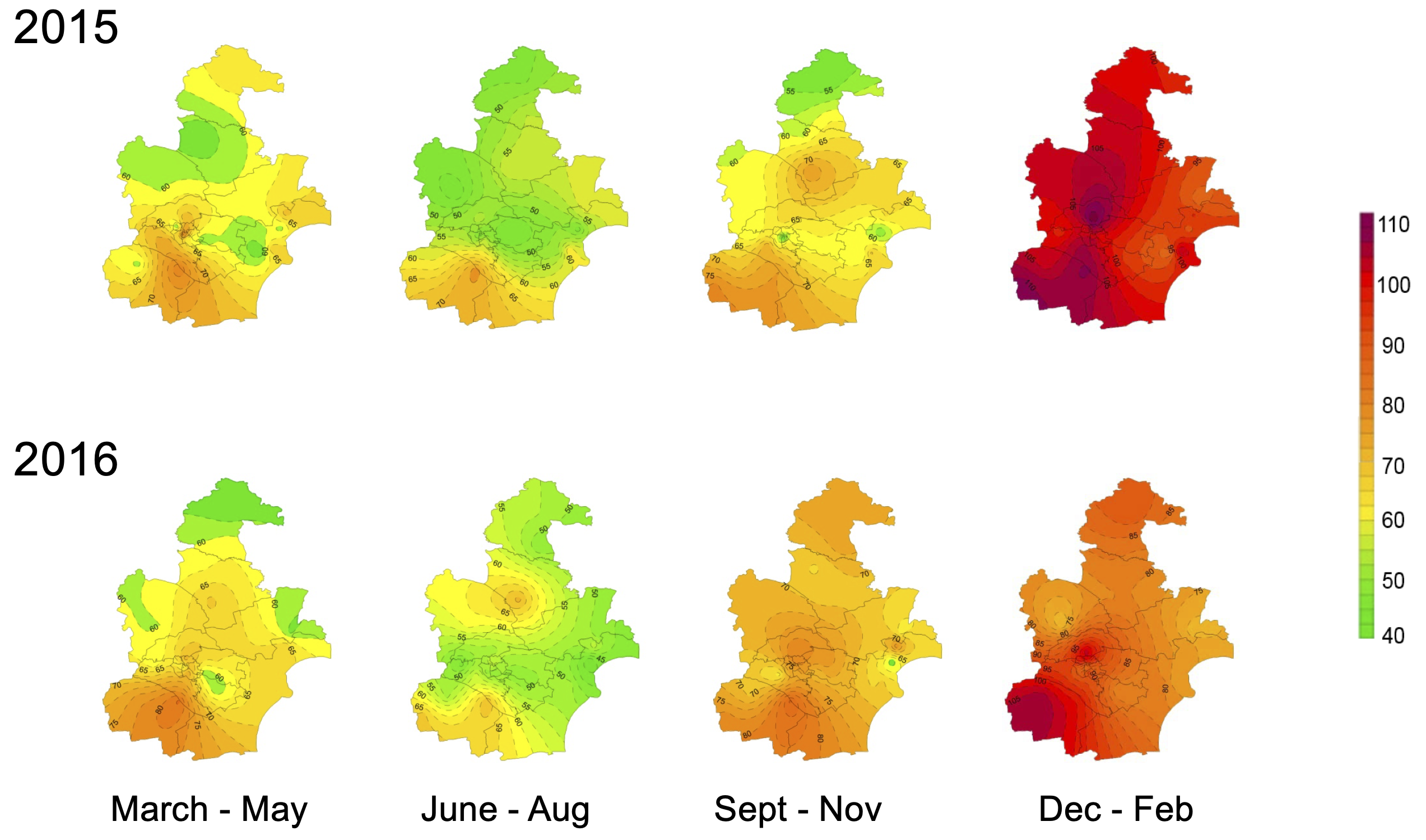 Figure 1: Spatio-temporal distribution of ambient PM2.5 levels in Tianjin, China. Seasonal PM2.5 (g/m3) averages were calculated from hourly data from 25 monitoring sites across the Tianjin region.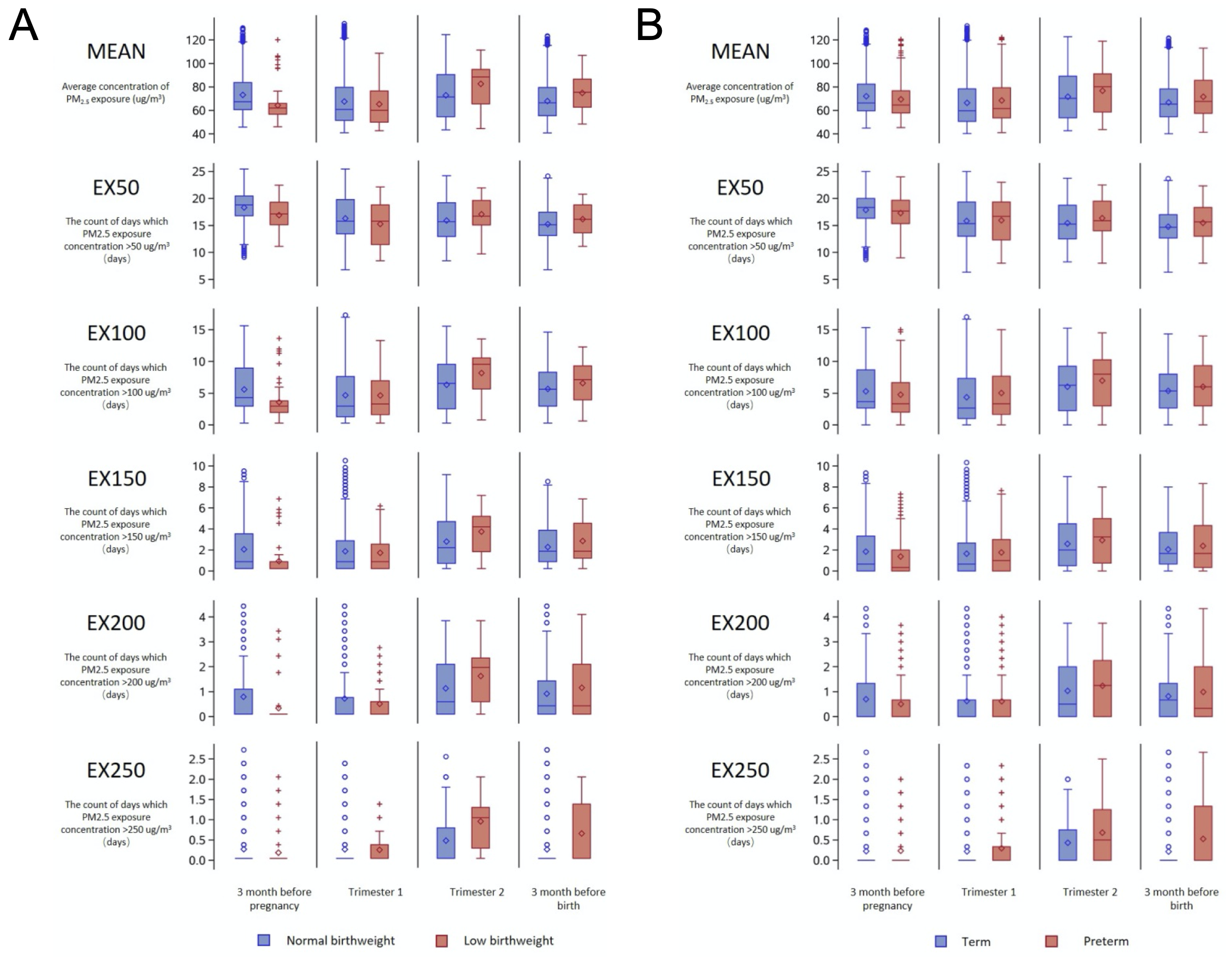 Figure 2: PM2.5 exposure incidence by threshold and birth outcome. Frequency (days) of exposure to PM2.5 concentrations exceeding threshold (>50, >100, >150, >200 and >250 g/m3) among study participants by stage of pregnancy. A: frequencies of exposure among normal term (red) and pre-term (blue) live births. B: frequencies of exposure among normal (blue) and low (red) birthweight live births. 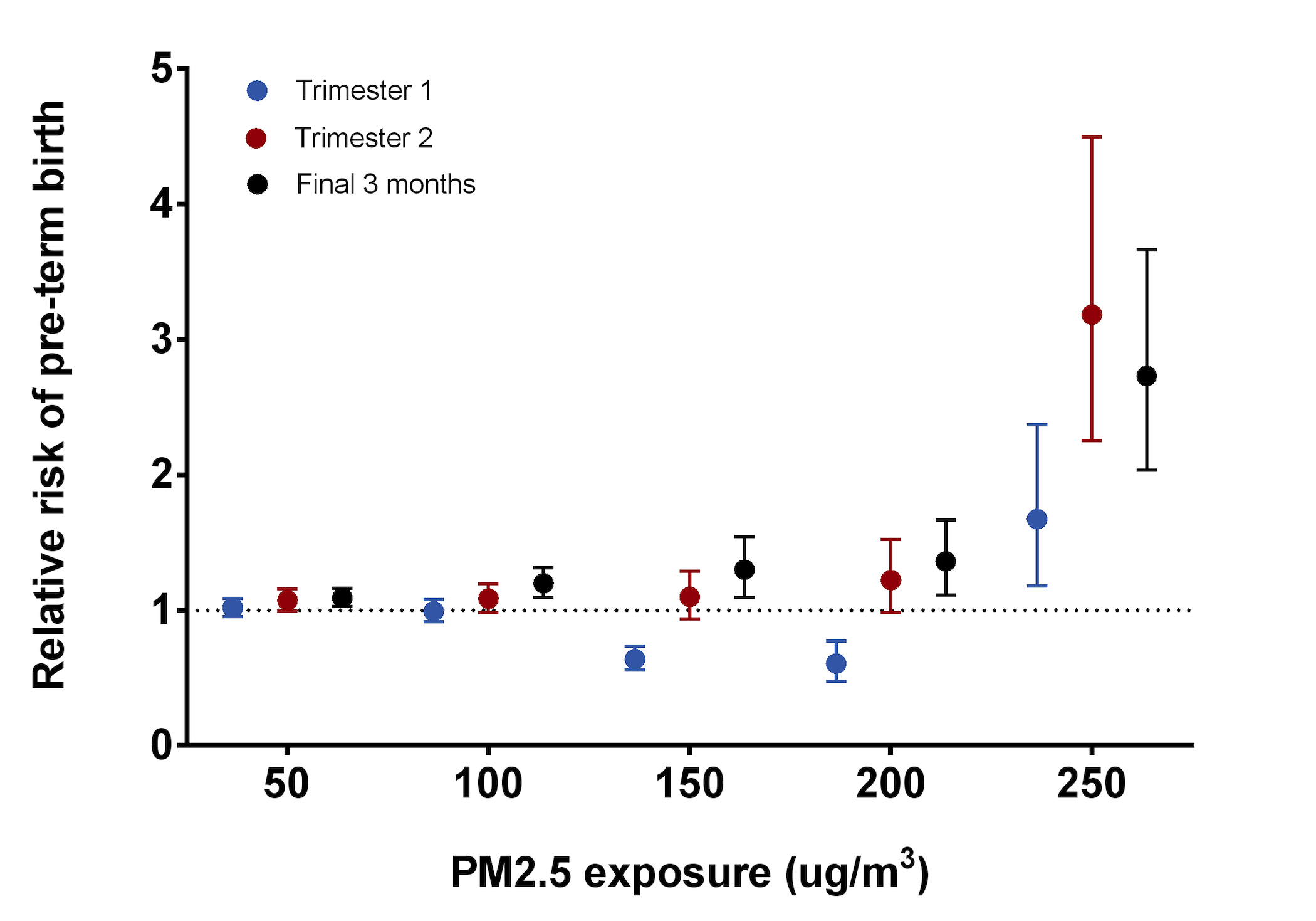 Figure 3: Relative risk of pre-term birth by daily PM2.5 exposure level and trimester. Relative risks (95% CI) for the relationship between extreme exposure days (exceeding 50, 100, 150, 200 and 250 g/m3) and pre-term birth were estimated by non-linear lag distributed model, adjusted for maternal age, offspring sex, region, paternal smoking, parity, maternal occupation, season, temperature and dew point.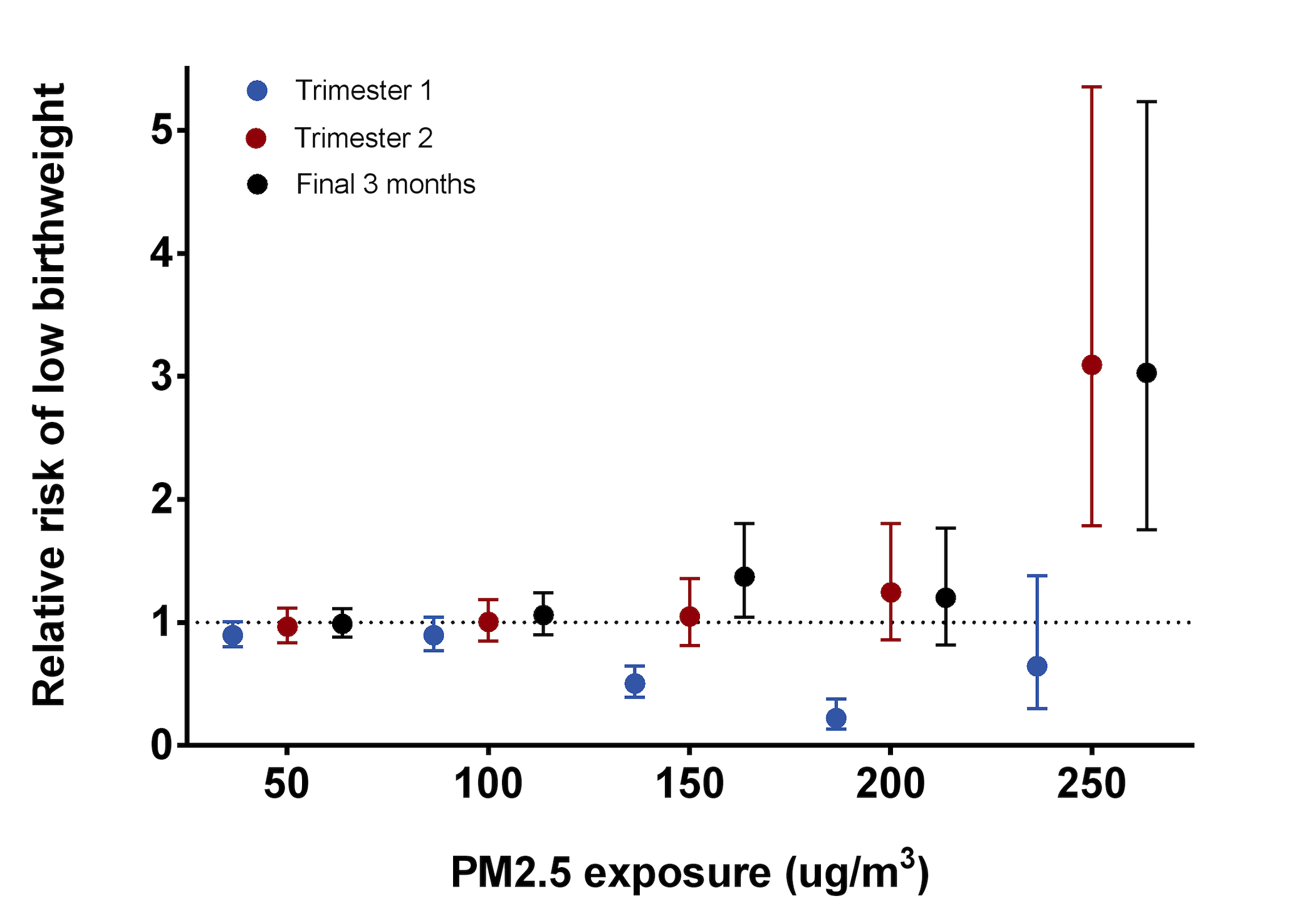 Figure 4: Relative risk of low birthweight by daily PM2.5 exposure level and trimester. Relative risks (95% CI) for the relationship between extreme exposure days (exceeding 50, 100, 150, 200 and 250 g/m3) and low birthweight were estimated by non-linear lag distributed model, adjusted for maternal age, offspring sex, region, paternal smoking, parity, maternal occupation, season, temperature and dew point. 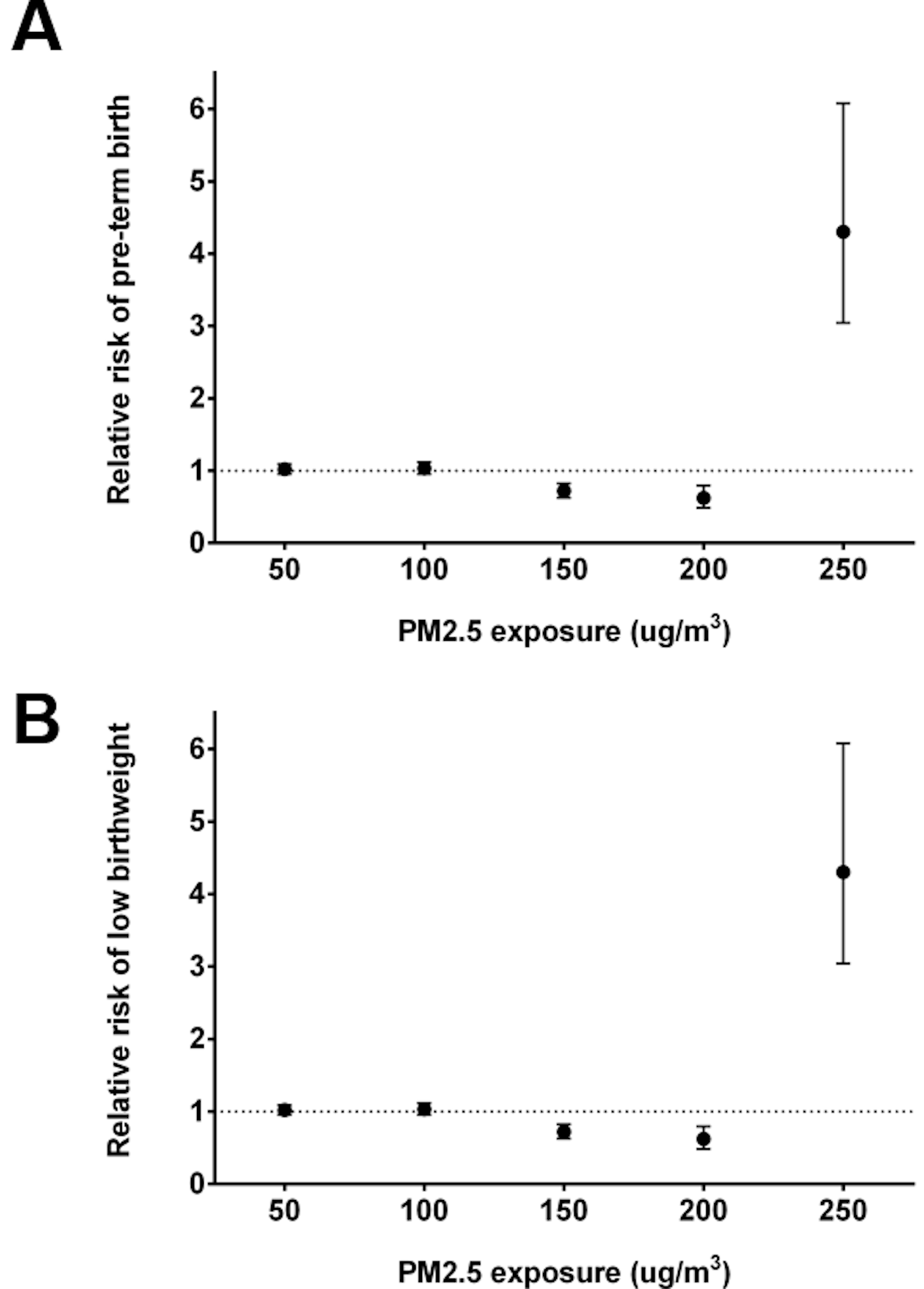 Figure 5: Effect of pre-conception PM2.5 exposure upon risk of adverse birth outcomes. Relative risks (95% CI) for the relationship between extreme exposure days (exceeding 50, 100, 150, 200 and 250 g/m3) in the three months preceding conception and incidence of pre-term birth (A) and low birthweight (B) were estimated by non-linear lag distributed model, adjusted for maternal age, offspring sex, region, paternal smoking, parity, maternal occupation, season, temperature and dew point. VariableClassFull-termPre-termTotalt / χ2P-valueMaternal age-29.4 ± 4.431.4 ± 4.3--7.23<0.0001GenderFemale519112653172.520.11Male52661555421Maternal education<9 years5448585506114.55<0.00019-16years48892135102≥17 years12010130Maternal occupationManual work87341518885170.04<0.0001Non-manual / unemployed17231301853RegionUrban19331402073172.50<0.0001Rural85241418665Paternal smokingNon-smoker8383180856343.97<0.0001Smoker20741012175Parity06240129636921.49<0.0001≥142171524369BMI prior to pregnancyUnderweight751237741.780.62Normal weight72541967450Overweight1924451969Obese52817545Gestation period (days)P25280229Median281248P75283254VariableClassNormal birthweightLow birthweightTotalt / χ2P-valueMaternal age-29.47±4.4030.69±4.39--2.350.02GenderFemale52783953170.6270.43Male5388335421Maternal education<9 years548917550624.417<0.00019-16years5177555232≥17 years1300130Maternal occupationManual work884045888520.804<0.0001Non-manual / unemployed1826271853RegionUrban204330207323.267<0.0001Rural8623428665Paternal smokingNon-smoker852241856323.329<0.0001Smoker2144312175Parity063274263690.0290.87≥14339304369BMI prior to pregnancyUnderweight76777744.2380.24Normal weight7399517450Overweight196181969Obese5396545Birthweight (g)P2532501800Median34002150P7536002320Exposure (g/m3)Month of pregnancyMonth of pregnancyMonth of pregnancyMonth of pregnancyMonth of pregnancyMonth of pregnancyMonth of pregnancyMonth of pregnancyMonth of pregnancyExposure (g/m3)1234563rd last2nd lastFinalEx500.98 (0.94, 1.02)1.01 (0.97, 1.05)1.03 (0.98, 1.07)1.05 (1.01, 1.10)1.02 (0.98, 1.06)1.00 (0.96, 1.04)1.03 (0.99, 1.07)1.02 (0.99, 1.06)1.04 (1.00, 1.07)Ex1000.98 (0.92, 1.03)1.01 (0.95, 1.07)0.99 (0.94, 1.05)1.07 (1.01, 1.13)0.97 (0.92, 1.02)1.04 (1.00, 1.10)1.04 (0.99, 1.10)1.06 (1.01, 1.11)1.08 (1.04, 1.13)Ex1500.84 (0.76, 0.94)0.90 (0.81, 0.99)0.81 (0.74, 0.88)0.94 (0.87, 1.03)0.95 (0.88, 1.02)1.05 (0.98, 1.13)1.09 (1.01, 17)1.08 (0.99, 1.15)1.12 (1.03, 1.21)Ex2000.75 (0.64, 0.89)0.92 (0.80, 1.05)0.82 (0.72, 0.95)0.84 (0.73, 0.96)1.04 (0.95, 1.14)1.09 (1.00, 1.18)1.15 (1.05, 1.26)1.05 (0.95, 1.16)1.13 (1.02, 1.25)Ex2501.04 (0.81, 1.34)1.43 (1.17, 1.76)1.23 (1.00, 1.51)1.26 (1.03, 1.53)1.45 (1.27, 1.65)1.24 (1.10, 1.40)1.47 (1.30, 1.67)1.19 (1.02, 1.40)1.53 (1.32, 1.79)Exposure (g/m3)Month of pregnancyMonth of pregnancyMonth of pregnancyMonth of pregnancyMonth of pregnancyMonth of pregnancyMonth of pregnancyMonth of pregnancyMonth of pregnancyExposure (g/m3)1234563rd last2nd lastFinalEx501.00 (0.94, 1.07)0.96 (0.90, 1.03)0.95 (0.88, 1.02)1.02 (0.94, 1.11)0.92 (0.85, 1.00)1.03 (0.94, 1.12)0.95 (0.88, 1.02)0.97 (0.90, 1.03)1.07 (1.00, 1.14)Ex1001.01 (0.91, 1.12)1.01 (0.91, 1.13)0.92 (0.83, 1.02)0.97 (0.87, 1.07)0.96 (0.87, 1.06)1.03 (0.94, 1.12)0.98 (0.90, 1.06)1.03 (0.95, 1.11)1.05 (0.97, 1.15)Ex1500.92 (0.78, 1.10)0.86 (0.73, 1.02)0.71 (0.61, 0.83)0.84 (0.73, 0.96)0.94 (0.84, 1.05)1.06 (0.95, 1.18)1.04 (0.93, 1.16)1.15 (1.02, 1.29)1.20 (1.04, 1.37)Ex2000.74 (0.56, 0.97)0.61 (0.44, 0.85)0.53 (0.39, 0.72)0.82 (0.66, 1.02)1.01 (0.87, 1.17)1.09 (0.95, 1.24)1.03 (0.88, 1.20)1.10 (0.92, 1.32)1.11 (0.87, 1.42)Ex2501.12 (0.73, 1.72)0.74 (0.44, 1.25)0.76 (0.51, 1.13)1.04 (0.76, 1.44)1.30 (1.07, 1.59)1.34 (1.12, 1.61)1.34 (1.07, 1.67)1.53 (1.18, 1.98)2.05 (1.51, 2.78)